ОФИЦИАЛЬНЫЙ ПЕЧАТНЫЙ ОРГАН АДМИНИСТРАЦИИМУНИЦИПАЛЬНОГО ОБРАЗОВАНИЯ СЕЛА САДОВОГОИНФОРМАЦИОННЫЙ ВЕСТНИКАДМИНИСТРАЦИИ СЕЛА САДОВОГОСОВЕТ ДЕПУТАТОВ МУНИЦИПАЛЬНОГО ОБРАЗОВАНИЯ СЕЛА САДОВОГО АРЗГИРСКОГО РАЙОНА СТАВРОПОЛЬСКОГО КРАЯРЕШЕНИЕ07 апреля 2016 года                           с. Садовое                                   № 4О внесении изменений и дополнений в решение Совета депутатов муниципального образования села Садового   Арзгирского района Ставропольского края № 24 от 18.12.2015 года «О бюджете муниципального образования   села Садового Арзгирского района Ставропольского края на 2016 год»     В соответствии с Законом Ставропольского края от 14.12.2015 г. №136-кз «О бюджете Ставропольского края на 2016 год», в соответствии с Уставом муниципального образования   села Садового Арзгирского района Ставропольского края и Положением о бюджетном процессе в муниципальном образовании села Садового   Арзгирского района Ставропольского края, рассмотрев обращение главы муниципального образования   села Садового Арзгирского района Ставропольского края, Совет депутатов  муниципального образования села Садового Арзгирского района Ставропольского краяРЕШИЛ:       1. Внести в решение Совета депутатов муниципального образования села Садового Арзгирского района Ставропольского края  № 24 от 18.12.2015г. «О бюджете муниципального образования села Садового Арзгирского района Ставропольского края на 2016 год»  следующие изменения:         1.1. Утвердить основные характеристики бюджета муниципального образования села Садового Арзгирского района  Ставропольского края (далее местный бюджет) на 2016 год:     а) общий объем доходов местного бюджета на 2016 год в сумме 7854,79 тыс. рублей;    б) общий объем расходов местного бюджета на 2016 год в сумме 8954,79 тыс. рублей;    в) дефицит местного бюджета на 2016 год в сумме 1100,0 тыс. рублей.       1.2. Приложение № 6 «Распределение бюджетных ассигнований  по главным распорядителям средств местного бюджета, разделам (Рз) и подразделам (ПР), целевым статьям (муниципальным программам и не программным направлениям деятельности) (ЦСР) и группам видов расходов (ВР) классификации расходов бюджетов  и ведомственной структуре расходов бюджета (Вед) на  2016 год»  изложить в новой редакции:(тыс. рублей)1.3. Приложение 7 «Распределение бюджетных ассигнований по целевым статьям  (муниципальным программам и не программным направлениям деятельности) (ЦСР) и группам видов расходов (ВР) классификации расходов бюджетов  на 2016 год»    изложить в новой редакции:                                                                                                                                                                                                                                     (тыс. рублей)1.4. Приложение 8 «Распределение бюджетных ассигнований  по разделам (Рз) и подразделам (ПР), классификации расходов бюджетов на 2016 год»    изложить в новой редакции:                (тыс. рублей)2. Контроль за выполнением настоящего решения возложить на комиссию по экономической политике муниципального образования села Садового Арзгирского района Ставропольского края.3. Настоящее решение вступает в силу на следующий день после дня его официального опубликования.Председатель Совета депутатовмуниципального образования                                                 села Садового  Арзгирского района         Ставропольского края                                                                      А.А. БерченкоГлава муниципального образования села Садового Арзгирского района  Ставропольского края                                                                       К.Н. Пинчук                      СОВЕТА ДЕПУТАТОВ МУНИЦИПАЛЬНОГО ОБРАЗОВАНИЯ СЕЛА САДОВОГО АРЗГИРСКОГО РАЙОНА СТАВРОПОЛЬСКОГО КРАЯ РЕШЕНИЕ11 апреля  2016 г.                      с. Садовое                                             № 5О внесении изменения в решение Совета депутатов муниципального образования села Садового Арзгирского района Ставропольского края от 18 ноября 2015 года № 16 «О налоге на имущество физических лиц»В соответствии с главой 32 Налогового кодекса Российской Федерации Совет депутатов муниципального образования села Садового Арзгирского района Ставропольского краяРЕШИЛ:1. Внести в решение Совета депутатов муниципального образования села Садового Арзгирского района Ставропольского края от 18 ноября 2015 года № 16 «О налоге на имущество физических лиц» изменение, изложив пункт 4 в следующей редакции:«4. Налоговые льготы предоставляются в соответствии со статьёй 407 Налогового кодекса Российской Федерации».2. Признать утратившим силу решение Совета депутатов муниципального образования села Садового Арзгирского района Ставропольского края от 03 августа 2015 года № 21 «О внесении изменений в решение Совета депутатов муниципального образования села Садового Арзгирского района от 20.11.2014 г. № 28 «О налоге на имущество физических лиц», от 06 марта 2015 года № 7 «О внесении изменений и дополнений в решение Совета депутатов муниципального образования села Садового Арзгирского района Ставропольского края от 20.11.2014 г. № 28 «О налоге на имущество физических лиц»3. Контроль за исполнением данного решения возложить на депутата Совета депутатов муниципального образования села Садового Арзгирского района Ставропольского края Кушаеву Л.И.4.Настоящее решение вступает в силу на следующий день после дня его официального опубликования.Председатель Совета депутатовмуниципального образования села Садового Арзгирского районаСтавропольского края                                                               А.А. Берченко Глава муниципального образования села Садового Арзгирского района Ставропольского края                                                                  К.Н. Пинчук	На основании решения краевого штаба народных дружин Ставропольского края на территории муниципального образования села Садового создана Добровольная Народная дружина «Садовская» по общественного порядка, в которую входит Пожарная часть 85 в количестве 5 человек. Командиром добровольной народной дружины назначен начальник ПЧ 85 Пинчук В.П. Совместно с приняли активное участие в охране общественного порядка в период проведения новогодних мероприятий на территории села и здании Центра культуры и досуга и МКОУСОШ №8 села Садового.Администрация села СадовогоПАМЯТКА домовладельцу, квартиросъемщику по правилам пожарной безопасности.
В целях предупреждения возможных причин возникновения пожаров в жилых домах и домовладениях
ЗАПРЕЩАЕТСЯ:- разводить костры на территории домовладения, оставлять их без присмотра, оставлять незатушенными угли;
- забивать наглухо и загромождать имеющиеся выходы, используемые для целей эвакуации в случае пожара;
- курить и пользоваться открытым огнем в жилых помещениях, кладовых;
- хранить легковоспламеняющиеся и горючие жидкости в коридорах, под лестничными клетками, в подвалах домов;
- эксплуатировать неисправную электропроводку;
- использовать утюги, электроплитки без несгораемых подставок;
- оставлять без присмотра включенными в электросеть электроприборы (за исключением холодильников);
- применять для отопления нестандартные отопительные электроприборы;
- выполнять меры предосторожности при пользовании газовыми приборами;
- участки, прилегающие к жилым домам должны своевременно очищаться от горючих отходов, мусора, тары, опавших листьев или сухой травы;
- загромождать проезды, подъезды, территории домовладения и противопожарные разрывы между строениями горючими материалами;
- производить перепланировку и застройку домовладений без согласования и разрешения органов архитектуры;
- жилые дома и квартиры должны быть обеспечены первичными средствами пожаротушения.
- скирды (стога) грубых кормов должны располагаться на расстоянии не менее 15 м. до линии электропередач и не менее 50 м. до зданий и сооружений.
При обнаружении пожара каждый гражданин ДОЛЖЕН:
- незамедлительно сообщить о пожаре по телефону в пожарную охрану (при этом необходимо назвать адрес объекта, место возникновения пожара, свою фамилию и номер телефона);
- принять по возможности меры по эвакуации людей; встретить машину пожарной охраны и сообщить где могут быть люди.
НОМЕР ТЕЛЕФОНА ПОЖАРНОЙ ЧАСТИ- 85,    58-1-41  адрес:  с.  Садовое,   ул. Воробьева, 37 а.   НА ПОЖАРНОЙ ЧАСТИ- 58-1-23 ПРЕДУПРЕЖДЕНИЕУважаемые жители села!Администрация муниципального образования села Садового Арзгирского района Ставропольского края предупреждает Вас о том, что за нарушение Правил прогона и выпаса сельскохозяйственных животных и птицы Вы будете привлечены к административной ответственности Закона СК № 20-кз от 10.04.2008 года.Статья 2.3 часть 1 - нарушение правил выпаса и прогона сельскохозяйственных животных и птицы влечет наложение административного штрафа в размере от 1000 до 3000 рублей.Статья 2.3 часть 2 - нарушение правил выпаса и прогона сельскохозяйственных животных и птицы, повлекшие потравы чужих сенокосов, посевов и иных сельскохозяйственных угодий, повреждение или уничтожение насаждений влечет наложение административного штрафа в размере от 2000 до 5000 рублей. Администрация МО с. Садового	Уважаемые жители села!Администрация муниципального образования села Садового предупреждает Вас о том, что за Невыполнение правил по обеспечению чистоты и порядка в населенных пунктах (статья 4.8), Вы будете привлечены к административной ответственности Закона ЗСК № 20-кз от 10.04.2008 года.Невыполнение правил по обеспечению чистоты и порядка в населенных пунктах – влечет наложение административного штрафа на граждан в размере от одной тысячи до трех тысяч рублей; на юридических лиц - от пятнадцати тысяч до тридцати тысяч рублей.Повторное совершение административного правонарушения, предусмотренного частью 1 настоящей статьи – влечет наложение административного штрафа на граждан в размере от трех тысяч до пяти тысяч рублей.	Администрация МО с. СадовогоПамятка по терроризмуУК РФ Статья 205. Терроризм1.Терроризм, то есть совершение взрыва, поджога или иных действий, создающих опасность гибели людей, причинения значительного имущественного ущерба либо наступления иных общественно опасных последствий, если эти действия совершены в целях нарушения общественной безопасности, устрашения населения либо оказания воздействия на принятие решений органами власти, а также угроза совершения указанных действий в тех же целях - наказываются лишением свободы на срок от восьми до двенадцати лет.
2. Те же деяния, совершенные:
а) группой лиц по предварительному сговору;
в) с применением огнестрельного оружия, - 
наказываются лишением свободы на срок от десяти до двадцати лет.Если Вы обнаружили подозрительный предмет.- Заметив взрывоопасный предмет (гранату, снаряд, бомбу и т.п.), а также подозрительные предметы (оставленный пакет, коробку) не подходите близко к ним, позовите людей и попросите немедленно сообщить о находке в милицию.
- Организуйте охрану, оцепление этого предмета, не допускайте людей, не позволяйте им прикасаться к опасному предмету или пытаться обезвредить его.
- Исключите использование средств радиосвязи, мобильных телефонов, других радиосредств, способных вызвать срабатывание взрывателя.Внимание!
Обезвреживание взрывоопасного предмета на месте его обнаружения производится только
специалистами МВД, ФСБ, МЧС.Если произошел взрыв.- Не поддавайтесь панике, уточните обстановку: степень повреждения здания, состояние проходов или масштабы завалов, наличие задымленности, загазованности или огня, искрение электропроводки, потоки воды, освещенность проходов.
- В случае необходимости эвакуации возьмите документы и предметы первой необходимости и начните продвигаться к выходу (не трогайте поврежденные конструкции и провода).
- Не пользуйтесь открытым огнем из-за возможного наличия газов.
- При задымлении защитите органы дыхания смоченным полотенцем.Если произошел взрыв и Вас завалило обломками стен.- Дышите глубоко и ровно, голосом и стуком привлекайте внимание людей.
- Если вы находитесь глубоко от поверхности земли (завала), перемещайте влево, вправо любой металлический предмет (кольцо, ключи и т.п.) для обнаружения Вас метало локатором.
- Если пространство около Вас относительно свободно, не зажигайте спички, свечи, берегите кислород.
- Продвигайтесь осторожно, стараясь не вызывать нового обвала, ориентируйтесь по движению воздуха, поступающего снаружи. Если есть возможность, с помощью подручных предметов (доски, кирпича) укрепите потолок от обрушения и дожидайтесь помощи.
- При сильной жажде положите в рот небольшой гладкий камешек или обрывок носового платка и сосите его, дыша носом.Если Вас захватили в заложники.- Возьмите себя в руки, успокойтесь, не паникуйте.
- Разговаривайте спокойным голосом.
- Не выказывайте ненависть и пренебрежение к похитителям.
- Выполняйте все указания бандитов.
- Не привлекайте внимания террористов своим поведением, не оказывайте активного сопротивления. Это может усугубить ваше положение.
- Запомните как можно больше информации о террористах (количество, вооружение, как выглядят, особенности внешности, телосложения, акцента, тематика разговора, темперамент, манера поведения).
- Постарайтесь определить место своего нахождения (заточения).
- Сохраняйте умственную и физическую активность.Помните, правоохранительные органы делают все, чтобы Вас вызволить.- Не пренебрегайте пищей. Это поможет сохранить силы и здоровье.- Расположитесь подальше от окон, дверей и самих террористов. Это необходимо для обеспечения вашей безопасности в случае штурма помещения, стрельбы снайперов на поражение преступников.- При штурме здания ложитесь на пол лицом вниз, сложив руки на затылке.Будьте наблюдательны! Только вы способны своевременно обнаружить предметы и людей, посторонних в вашем подъезде, дворе, улице.Будьте бдительны! Обращайте внимание на поведение окружающих, наличие бесхозных и не соответствующих обстановке предметов.Наведите порядок в собственном доме: установите железную дверь с домофоном в подъезде, ежедневно проверяйте закрытие подвалов, чердаков и технических зданий.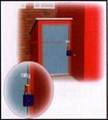 Организуйте соседей на дежурство вблизи дома и оказание помощи правоохранительным органам в охране общественного порядка.Не делайте вид, что ничего не замечаете при опасном поведении попутчиков в транспорте! Вы имеете полное право защищать свой временный дом.Никогда не принимайте на хранение или для передачи другому лицу предметы, даже самые безопасные.Не приближайтесь к подозрительному предмету: это может стоить вам жизни.Научите своих детей мерам безопасности: не разговаривать на улице и не открывать дверь незнакомым, не подбирать бесхозные игрушки, не прикасаться к находкам и т.п.ТЕРРОРИЗМ -
УГРОЗА ОБЩЕСТВУ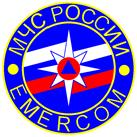 ПАМЯТКА
ЖИТЕЛЮ с. Садового Арзгирского района Ставропольского края при угрозе и осуществлении террористического актаУчредитель: администрация муниципального                                           Отпечатано в ОАО «Буденовская типография»образования села Садового Арзгирского                                                     г. Буденновск, ул. Ленинская,3района Ставропольского края.                                                                     Подписано в печать Ответственный: Пинчук К.Н.                                                                      по графику 09-00 фактически -09-00с. Садовое, ул. Красная , 66                                                                          заказ                    тираж 50 экз.Тел. 8 (865 60) 58-2-2312 апреля 2016 г                Садовский вестник                              № 512 апреля 2016 г                Садовский вестник                              № 512 апреля 2016 г                Садовский вестник                              № 512 апреля 2016 г                Садовский вестник                              № 512 апреля 2016 г                Садовский вестник                              № 512 апреля 2016 г                Садовский вестник                              № 512 апреля 2016 г                Садовский вестник                              № 5Наименование   МОРзПРЦСРВРСумма1234567администрация муниципального образования села СадовогоАрзгирского района Ставропольского края2018954,79000общегосударственные вопросы201014048,42000Функционирование высшего должностного лица субъекта Российской Федерации и муниципального образования2010102519,06000Не программные  расходы органов местного самоуправления      Арзгирского муниципального района2010102  50 519,06000Обеспечение деятельности главы  муниципального образования2010102  50 6 519,06000Расходы на обеспечение функций органов местного самоуправления201010250 6 00  1001041,55200Расходы на выплаты персоналу в целях обеспечения выполнения функций государственными (муниципальными) органами, казёнными учреждениями, органами управления государственными внебюджетными фондами201010250 6 00  1001010041,55200Расходы на выплаты по оплате труда  работников органов местного самоуправления201010250 6 00  10020477,50800Расходы на выплаты персоналу в целях обеспечения выполнения функций государственными (муниципальными) органами, казёнными учреждениями, органами управления государственными внебюджетными фондами201010250 6 00  10020100477,50800Функционирование Правительства Российской Федерации, высших исполнительных органов государственной власти субъектов Российской Федерации,  местных администраций   20101042302,08000Не программные  расходы органов местного самоуправления      Арзгирского муниципального района2010104  50 2302,08000Обеспечение деятельности администрации Арзгирского муниципального района и администраций поселений 2010104  50 5 2302,08000Расходы на обеспечение функций органов местного самоуправления201010450 5 00 10010257,20100Расходы на выплаты персоналу в целях обеспечения выполнения функций государственными (муниципальными) органами, казёнными учреждениями, органами управления государственными внебюджетными фондами201010450 5 00 1001010094,18200Закупка товаров, работ и услуг для обеспечения государственных (муниципальных) нужд201010450 5 00 10010200145,01900Иные бюджетные ассигнования     201010450 5 00 1001080018,00000Расходы на выплаты по оплате труда  работников органов местного самоуправления201010450 5 00 100202044,87900Расходы на выплаты персоналу в целях обеспечения выполнения функций государственными (муниципальными) органами, казёнными учреждениями, органами управления государственными внебюджетными фондами201010450 5 00 100201002044,87900Обеспечение деятельности финансовых, налоговых и таможенных органов и органов финансового (финансово-бюджетного) надзора201010635,65000Не программные  расходы органов местного самоуправления      Арзгирского муниципального района2010106  50 35,65000Обеспечение деятельности  Контрольно-счетного органа2010106  50 1 35,65000Межбюджетные трансферты из бюджетов поселений, передаваемые бюджетам муниципальных районов на осуществление части полномочий по решению вопросов местного значения в соответствии с заключенными соглашениями201010650 1 00 9004035,65000Межбюджетные трансферты 201010650 1 00 9004050035,65000 Другие общегосударственные вопросы20101131191,63000Не программные  расходы органов местного самоуправления      Арзгирского муниципального района2010113  50 1191,63000Прочие мероприятия2010113  50 3 1187,49000Расходы за счет средств местного бюджета на прочие мероприятия201011350 3 00 200201187,49000Закупка товаров, работ и услуг для обеспечения государственных (муниципальных) нужд201011350 3 00 200202001145,20000Иные бюджетные ассигнования201011350 3 00 2002080042,29000Обеспечение деятельности администрации Арзгирского муниципального района и администраций поселений2010113  50 5 4,14000Государственная регистрация актов гражданского состояния за счет средств федерального бюджета201011350 5 00 593004,14000Закупка товаров, работ и услуг для обеспечения государственных (муниципальных) нужд201011350 5 00 593002004,14000национальная оборона2010267,82000Мобилизационная и вневойсковая подготовка201020367,82000Не программные  расходы органов местного самоуправления      Арзгирского муниципального района2010203  50 67,82000Обеспечение деятельности администрации Арзгирского муниципального района и администраций поселений2010203  50 5 67,82000Осуществление первичного воинского учета на территориях, где отсутствуют военные комиссариаты 201020350 5 00 5118067,82000Расходы на выплаты персоналу в целях обеспечения выполнения функций государственными (муниципальными) органами, казёнными учреждениями, органами управления государственными внебюджетными фондами201020350 5 00 5118010067,82000национальная безопасность и правоохранительная деятельность2010350,00000Защита населения и территории от чрезвычайных ситуаций природного и техногенного характера, гражданская оборона201030950,00000Национальная безопасность и правоохранительная деятельность2010309  54 50,00000Мероприятия  в области национальной безопасности за счет средств бюджетов поселений2010309  54 2 50,00000 Предупреждение  ликвидации  чрезвычайных ситуаций 201030954 2 00 2016050,00000Закупка товаров, работ и услуг для обеспечения государственных (муниципальных) нужд201030954 2 00 2016020050,00000национальная экономика     201041461,66000Дорожное хозяйство (дорожные фонды)20104091398,66000Национальная экономика2010409  58 1398,66000 Мероприятия в области дорожного фонда2010409  58 1 1398,66000 Расходы за счет средств местного бюджета на содержание автомобильных дорог и инженерных сооружений на них в границах поселений в рамках благоустройства201040958 1 00 200801398,66000Закупка товаров, работ и услуг для обеспечения государственных (муниципальных) нужд201040958 1 00 200802001398,66000 Другие вопросы в области национальной экономики201041263,00000Национальная экономика    2010412  58      63,00000Мероприятия в области землепользования2010412  58 313,00000Расходы за счет средств местного бюджета на мероприятия по землеустройству и землепользованию201041258 3 00 2006013,00000Закупка товаров, работ и услуг для обеспечения государственных (муниципальных) нужд201041258 3 00 2006020013,00000 Мероприятия в области гражданской промышленности2010412  58 4 50,00000 Расходы за счет средств местного бюджета на мероприятия в области гражданской промышленности 201041258 4 00 2007050,00000Иные бюджетные ассигнования 201041258 4 00 2007080050,00000жилищно- коммунальное хозяйство2010500403,65000 Благоустройство2010503403,65000 Развитие жилищно-коммунального хозяйства2010503  55  403,65000Мероприятия в рамках благоустройства     2010503  55 2     403,65000 Расходы за счет средств местного бюджета на уличное освещение201050355 2 00 20090125,00000 Закупка товаров, работ и услуг для обеспечения государственных (муниципальных) нужд201050355 2 00 20090200125,00000 Расходы за счет средств местного бюджета на организацию и содержание мест захоронения201050355 2 00 2011010,00000Закупка товаров, работ и услуг для обеспечения государственных (муниципальных) нужд201050355 2 00 2011020010,00000 Расходы за счет средств местного бюджета по прочим мероприятиям по благоустройству городских и сельских поселений201050355 2 00 20120268,65000Закупка товаров, работ и услуг для обеспечения государственных (муниципальных) нужд201050355 2 00 20120200268,65000культура, кинематография20108002869,24000Культура 20108012869,24000Культура и кинематография, физическая культура и спорт2010801  56 2869,24000Организация культурно - досуговой  деятельности201    0801  56 1 2869,24000 Обеспечение деятельности  учреждений (оказание услуг) в сфере культуры и кинематографии  201080156 1 00 112502402,97000Расходы на выплаты персоналу в целях обеспечения выполнения функций государственными (муниципальными) органами, казёнными учреждениями, органами управления государственными внебюджетными фондами201080156 1 00 112501001710,97000Закупка товаров, работ и услуг для обеспечения государственных (муниципальных) нужд201080156 1 00 11250200686,00000Иные бюджетные ассигнования201080156 1 00 112508006,00000Расходы за счёт средств муниципального района на осуществление передаваемых полномочий по организации библиотечного обслуживания населения201080156 1 00 20320466,27000Расходы на выплаты персоналу в целях обеспечения выполнения функций государственными (муниципальными) органами, казёнными учреждениями, органами управления государственными внебюджетными фондами201080156 1 00 20320100334,46000Закупка товаров, работ и услуг для обеспечения государственных (муниципальных) нужд201080156 1 00 20320200131,81000социальная политика201100054,00000Социальное обеспечение населения201100354,00000Социальная политика2011003  57 54,00000Жилье молодым семьям2011003  57 1 54,00000ЦП "Обеспечение жильем молодых семей"    201100357 1 00 2018054,00000Социальное обеспечение и иные выплаты населению201100357 1 00 2018030054,00000ИТОГО    РАСХОДОВ                                                                             8954,79000НаименованиеЦСРВРСумма1567Не программные расходы  органов местного самоуправления Арзгирского муниципального района   50 4116,24000Обеспечение деятельности Контрольно-счетного органа   50 1 35,65000Межбюджетные трансферты из бюджетов поселений, передаваемые бюджетам муниципальных районов на осуществление  части полномочий по решению вопросов местного значения в соответствии с заключенными соглашениями50 1 00 9004035,65000Межбюджетные трансферты50 1 00 9004050035,65000Прочие мероприятия 50 3 1187,49000Расходы за счет средств местного бюджета на прочие мероприятия50 3 00 200201187,49000Закупка товаров, работ и услуг для  обеспечения государственных (муниципальных) нужд50 3 00 200202001145,20000Иные бюджетные ассигнования 50 3 00 2002080042,29000Обеспечение деятельности администрации Арзгирского муниципального района и администраций поселений 50 5 2374,04000Расходы на обеспечение функций органов местного самоуправления50 5 00 10010257,20000Расходы на выплаты персоналу в целях обеспечения выполнения функций государственными (муниципальными) органами, казёнными учреждениями, органами управления государственными внебюджетными фондами50 5 00 1001010094,18000Закупка товаров, работ и услуг для  обеспечения государственных (муниципальных) нужд50 5 00 10010200145,02000Иные бюджетные ассигнования50 5 00 1001080018,00000Расходы на выплаты по оплате труда работников органов местного самоуправления50 5 00 100202044,88000Расходы на выплаты персоналу в целях обеспечения выполнения функций государственными (муниципальными) органами, казёнными учреждениями, органами управления государственными внебюджетными фондами50 5 00 100201002044,88000Осуществление первичного воинского учета на территориях, где отсутствуют военные комиссариаты50 5 00 5118067,82000Расходы на выплаты персоналу в целях обеспечения выполнения функций государственными (муниципальными) органами, казёнными учреждениями, органами управления государственными внебюджетными фондами50 5 00 5118010067,82000Государственная регистрация актов гражданского состояния за счет средств федерального бюджета50 5 00 593004,14000Закупка товаров, работ и услуг для  обеспечения государственных (муниципальных) нужд50 5 00 593002004,14000Обеспечение деятельности главы муниципального образования 50 6 519,06000Расходы на обеспечение функций органов местного самоуправления50 6 00 1001041,55000Расходы на выплаты персоналу в целях обеспечения выполнения функций государственными (муниципальными) органами, казёнными учреждениями, органами управления государственными внебюджетными фондами50 6 00 1001010041,55000Расходы на выплаты по оплате труда органов местного самоуправления50 6 00 10020477,51000Расходы на выплаты персоналу в целях обеспечения выполнения функций государственными (муниципальными) органами, казёнными учреждениями, органами управления государственными внебюджетными фондами50 6 00 10020100477,51000Национальная безопасность и правоохранительная деятельность 54 50,00000 Мероприятия в области национальной безопасности за счет средств  бюджетов поселений 54 2 50,00000Предупреждение ликвидации чрезвычайных ситуаций54 2 00 2016050,00000Закупка товаров, работ и услуг для  обеспечения государственных (муниципальных) нужд54 2 00 2016020050,00000Развитие жилищно-коммунального хозяйства 55 403,65000Мероприятия в рамках благоустройства 55 2 403,65000Расходы за счет средств местного бюджета  на уличное освещение55 2 00 20090125,00000Закупка товаров, работ и услуг для  обеспечения государственных (муниципальных) нужд55 2 00 20090200125,00000Расходы за счет средств местного бюджета  на организацию и содержание мест захоронения 55 2 00 2011010,00000Закупка товаров, работ и услуг для  обеспечения государственных (муниципальных) нужд55 2 00 2011020010,00000Расходы за счет средств местного бюджета  по прочим мероприятиям по благоустройству городских и сельских поселений 55 2 00 20120268,65000Закупка товаров, работ и услуг для  обеспечения государственных (муниципальных) нужд55 2 00 20120200268,65000Культура и кинематография, физическая культура и спорт 56 2869,24000Организация культурно-досуговой деятельности 56 1 2869,24000Обеспечение деятельности учреждений  (оказание услуг) в сфере культуры и кинематографии, физической культуры и спорта56 1 00 112502402,97000Расходы на выплаты персоналу в целях обеспечения выполнения функций государственными (муниципальными) органами, казёнными учреждениями, органами управления государственными внебюджетными фондами56 1 00 112501001710,97000Закупка товаров, работ и услуг для  обеспечения государственных (муниципальных) нужд56 1 00 11250200686,00000Иные бюджетные ассигнования 56 1 00 112508006,00000Расходы за счёт средств муниципального района на осуществление передаваемых полномочий по организации библиотечного обслуживания населения56 1 00 20320466,27000Расходы на выплаты персоналу в целях обеспечения выполнения функций государственными (муниципальными) органами, казёнными учреждениями, органами управления государственными внебюджетными фондами56 1 00 20320100334,46Закупка товаров, работ и услуг для  обеспечения государственных (муниципальных) нужд56 1 00 20320200131,81Социальная политика 57 54,00000Жилье молодым семьям 57 1 54,00000ЦП  "Обеспечение жильем молодых семей" 57 1 00 2018054,00000Социальное обеспечение и иные выплаты населению 57 1 00 2018030054,00000Национальная экономика 58 1461,66000Мероприятия в области дорожного фонда 58 1 1398,66000Расходы за счет средств местного бюджета на содержание автомобильных дорог и инженерных сооружений на них в границах поселений в рамках благоустройства58 1 00 200801398,66000Закупка товаров, работ и услуг для  обеспечения государственных (муниципальных) нужд58 1 00 200802001398,66000Мероприятия в области землепользования 58 313,00000Расходы за счет средств местного бюджета на мероприятия по землеустройству и землепользованию58 3 00 2006013,00000Закупка товаров, работ и услуг для обеспечения государственных (муниципальных) нужд58 3 00 2006020013,00000Мероприятия в области гражданской промышленности 58 4 50,00000Расходы за счет средств местного бюджета  на мероприятия в области гражданской промышленности58 4 00 2007050,00000Иные бюджетные ассигнования 58 4 00 2007080050,00000    Итого: 8954,7900НаименованиеРзПР2016 год1234 общегосударственные вопросы01004048,42000Функционирование высшего должностного лица субъекта Российской Федерации и муниципального образования0102519,06000Функционирование Правительства Российской Федерации, высших исполнительных органов государственной власти субъектов Российской Федерации, местных администраций01042302,08000Обеспечение деятельности финансовых, налоговых и таможенных органов и органов финансового (финансово-бюджетного) надзора010635,65000 Другие общегосударственные вопросы01131191,63000национальная оборона020067,82000Мобилизационная и вневойсковая подготовка020367,82000национальная безопасность и правоохранительная деятельность030050,00000Защита населения и территории от чрезвычайных ситуаций природного и техногенного характера, гражданская оборона030950,00000 национальная экономика04001461,66000Дорожное хозяйство (дорожные фонды)04091398,66000 Другие вопросы в области национальной экономики041263,00000жилищно – коммунальное хозяйство0500403,65000 Благоустройство0503403,65000культура, кинематография08002869,24000Культура 08012869,24000социальная политика100054,00000Социальное обеспечение населения100354,00000ИТОГО                                                                                 8954,79000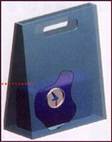 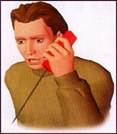 Пожарная часть 01Дежурная часть ОВД02Скорая помощь03Газовая служба04